Департамент Смоленской области по образованию и науке  Муниципальное бюджетное общеобразовательное учреждениесредняя школа № 2 г. Вязьмы Смоленской области 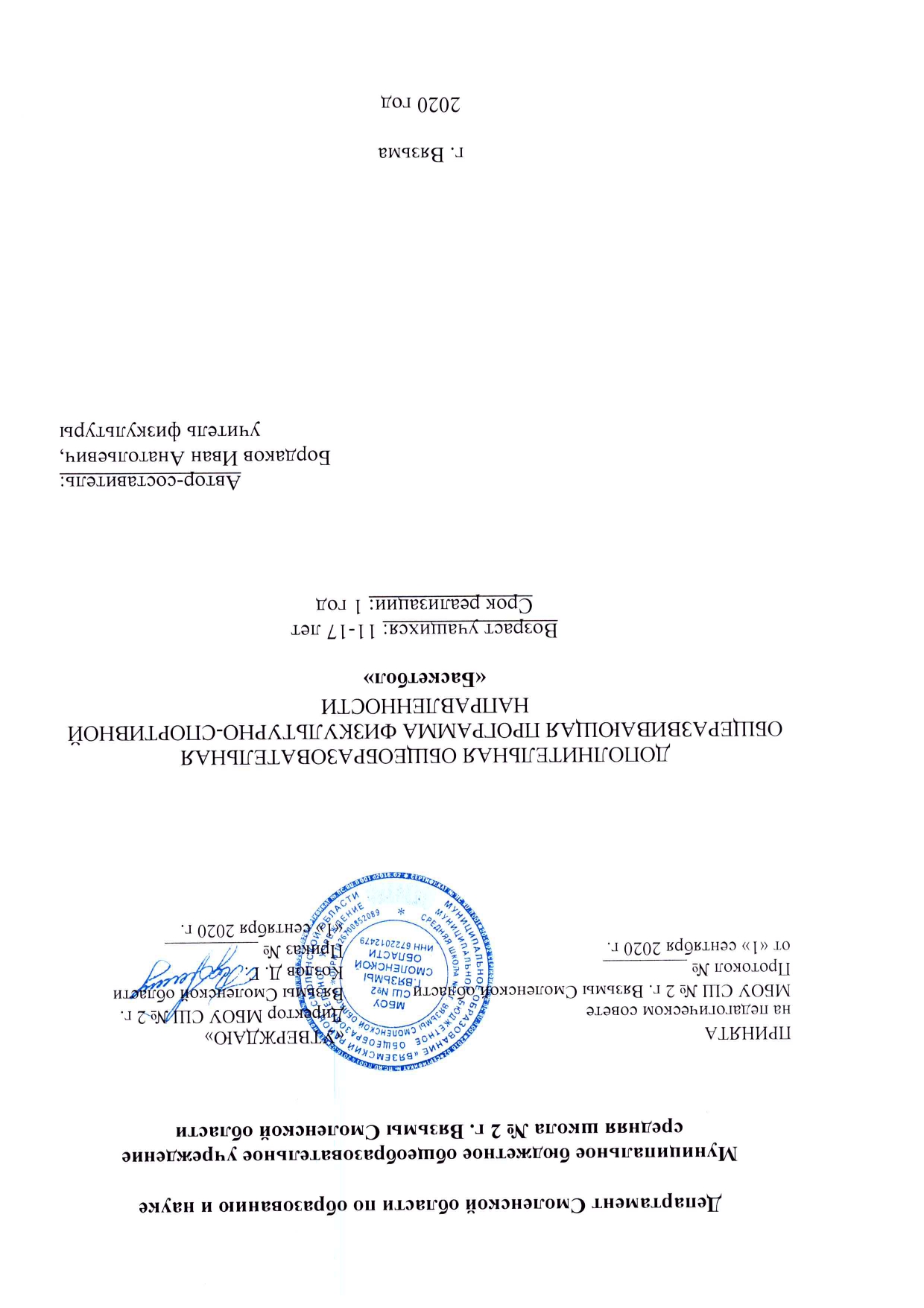 ДОПОЛНИТЕЛЬНАЯ ОБЩЕОБРАЗОВАТЕЛЬНАЯ ОБЩЕРАЗВИВАЮЩАЯ ПРОГРАММА ХУДОЖЕСТВЕННОЙ НАПРАВЛЕННОСТИ«Драматический кружок «Феникс»Возраст учащихся: 11-17 летСрок реализации: 1 годАвтор-составитель: Чернолихова Ангелина Михайловна, педагог дополнительного образованияг. Вязьма2020 годПояснительная запискаНаправленность (профиль) программы – художественная, театральная деятельность.Актуальность программы – разнообразное использование театрального творчества школьников. Введение преподавания театрального искусства в общеобразовательную школу способно эффективно повлиять на воспитательно-образовательный процесс. Сплочение коллектива класса, расширение культурного диапазона учеников и учителей, повышение культуры поведения – все это, возможно, осуществлять через обучение и творчество на театральных занятиях.Педагогическая целесообразность – образовательная программа  педагогически целесообразна, т.к. направлена, прежде всего, на развитие творческого начала в каждом учащемся, на выражение его личного «Я» и помогает решить следующие проблемы: 1) Занятия в детском театральном коллективе способствуют более разностороннему раскрытию индивидуальных способностей учащихся, которые не всегда удается рассмотреть на уроке в школе. 2) Обучение актерскому мастерству обеспечивает равномерные физические, интеллектуальные и духовные нагрузки, способствует формированию и физического и духовного здоровья. 3) Знакомство с основами театральной культуры расширяет кругозор школьников, философские представления о мире в конкретных чувственных формах, позволяет войти в пространство возможного и невозможного посредством игры, формирует 7 мировоззрение, эстетический вкус, пробуждает самостоятельное и независимое мышление. Занятия театральным творчеством приобщают учащихся к музыке, литературе, изобразительному искусству. 4) Привлечение учащихся к занятиям в детском театральном коллективе решает одну из острейших социальных проблем, исключая возможность пребывания учащихся «на улице». 5) Театр помогает социальной и психологической адаптации учащихся, их личностному росту. Театральная модель жизненных ситуаций позволяет учащимся приобрести полезные навыки для преодоления конфликтов и создания вокруг себя комфортной среды. Театральное творчество богато ситуациями совместного переживания, которое способствует эмоциональному сплочению коллектива. Острота и глубина восприятия искусства, в особенности театра, нередко определяют духовный облик школьника на всю жизньНовизна и актуальность программы:Программа обучения театральному искусству позволяет активизировать процесс формирования нравственных начал у ребенка через работу и в качестве самодеятельного исполнителя, и в качестве активного театрального зрителя. Это, в свою очередь, способствует саморазвитию личности ребенка, обогащает его духовный и нравственный мир, формирует активную жизненную позицию.В программе систематизированы средства и методы театрально-игровой деятельности, направленной на развитие речевого аппарата, фантазии и воображения детей, овладение навыков общения, коллективного творчества, уверенности в себе. Воспитание потребности духовного обогащения ребенка, способности взаимодействовать со сверстниками, умение развивать в себе необходимые качества личности - все это и делает программу актуальной на сегодняшний день.Объем программы – 136 часов.Формы обучения и виды занятий - лекции, практические занятия, круглые столы, интерактивные методы обучения, концерты.Срок освоения программы – 1 год.Режим занятий –  4 раза в неделю, по 40 минут.Цель программы – гармоничное развитие личности ребенка средствами эстетического образования; развитие его художественно – творческих умений; нравственное становление.Задачи:Обучающие: -Познакомить с историей театрального искусства. -Помочь в овладении теоретическими знаниями, практическими умениями и навыками в области театральной деятельности. Воспитательные: -Приобщить к духовным и культурным ценностям мировой культуры, к искусству. -Воспитать эстетический вкус. -Сформировать у учащихся нравственное отношение к окружающему миру, нравственные качества личности. -Сформировать адекватную оценку окружающих, самооценку, уверенность в себе. Развивающие: -Развить познавательные процессы: внимание, воображение, память, образное и логическое мышление. -Развить речевые характеристики голоса: правильное дыхание, артикуляцию, силу голоса; мышечную свободу; фантазию, пластику. -Развить творческие и организаторские способности. -Активизировать познавательные интересы, самостоятельность мышления.Планируемые результаты:Предметные результаты:• сформированность представления об эстетических понятиях: эстетический идеал, эстетический вкус, мера, тождество, гармония• Сформированность первоначальных представлений о роли театрального искусства в жизни и духовно – нравственном развитии человека;• Ознакомление учащихся с выразительными средствами театрального искусства и освоение некоторых из них;• Ознакомление учащихся с терминологией и классификацией театрального искусства;• Первичное ознакомление учащихся с отечественной и мировой культурой;• Получение детьми представлений о некоторых специфических формах художественной деятельности.Личностные результаты:• формирование у ребёнка ценностных ориентиров в области театрального искусства;• воспитание уважительного отношения к творчеству, как своему, так и других людей;• развитие самостоятельности в поиске решения различных задач;• формирование духовных и эстетических потребностей;• овладение различными приёмами и техникой театральной деятельности;• воспитание готовности к отстаиванию своего эстетического идеала;• отработка навыков самостоятельной и групповой работы.• называть и объяснять свои чувства и ощущения от созерцаемых произведений театрального искусства (кино, спектакли, мюзиклы), объяснять своё отношение к поступкам с позиции общечеловеческих нравственных ценностей;• самостоятельно определять и объяснять свои чувства и ощущения, возникающие в результате созерцания, рассуждения, обсуждения, самые простые общие для всех людей правила поведения (основы общечеловеческих нравственных ценностей);• оценивать жизненные ситуации (поступки, явления, события) с точки зрения собственных ощущений (явления, события), в предложенных ситуациях отмечать конкретные поступки, которые можно оценить как хорошие или плохие;• в предложенных ситуациях, опираясь на общие для всех простые правила поведения, делать выбор, какой поступок совершить.Метапредметные результаты:Регулятивные УУД:• проговаривать последовательность действий на занятии;• учиться работать по предложенному плану;• учиться отличать верно, выполненное задание от неверного;• учиться совместно давать эмоциональную оценку своей деятельности и деятельности других;• определять и формулировать цель деятельности на уроке с помощью учителя;• учиться высказывать своё предположение (версию) на основе работы с иллюстрацией учебника;• с помощью учителя объяснять выбор наиболее подходящих для выполнения задания материалов и инструментов;• учиться готовить рабочее место и выполнять практическую работу по предложенному учителем плану с опорой на образцы.Основой для формирования этих действий служит соблюдение технологии оценивания образовательных достижений.Познавательные УУД:• ориентироваться в своей системе знаний: отличать новое от уже известного с помощью учителя;• делать предварительный отбор источников информации;• добывать новые знания: находить ответы на вопросы, используя литературу, свой жизненный опыт и информацию, полученную на уроке изобразительного искусства; пользоваться памятками;• перерабатывать полученную информацию: делать выводы в результате совместной работы всей группы;• перерабатывать полученную информацию: сравнивать и группировать предметы и их образы;• преобразовывать информацию из одной формы в другую – изделия, художественные образы.Коммуникативные УУД:• уметь пользоваться языком изобразительного искусства:а) донести свою позицию до других: оформлять свою мысль в действиях;б) оформить свою мысль в устной и письменной форме;• уметь слушать и понимать речь других;• уметь выразительно читать и пересказывать содержание текста;• совместно договариваться о правилах общения и поведения в школе и на занятиях театрального искусства и следовать им;• учиться согласованно, работать в группе:а) учиться планировать свою работу в группе;б) учиться распределять работу между участниками проекта;в) понимать общую задачу проекта и точно выполнять свою часть работы;г) уметь выполнять различные роли в группе (лидера, исполнителя, критика).Доступность программы для детей, проявивших выдающиеся способности:  содержание программы даёт возможность использовать индивидуальный подход к детям, проявляющим выдающиеся способности, использовать в процессе обучения специальное оборудование, разнообразные инструменты и материалы.Доступность программы для детей, находящихся в трудной жизненной ситуации -  реализация программы не предусматривает использование дополнительных материалов, поэтому каждый желающий может спокойно заниматься в данной программеИспользование современных образовательных технологий: в процессе реализации программы используются следующие педагогические технологии: здоровьесберегающая, игровая, проектная, ИКТ, личностно-ориентированная, а также индивидуальный подход в обучении детей, проявляющих выдающиеся способности, и детей, находящихся в трудной жизненной ситуации.Учебный планСодержание учебного планаРаздел 1.Вводное занятие (2 часа)Практика. Знакомство с коллективом. Игра «Снежный ком», «Знакомство- 14 дразнилка». Выявление уровня и объема знаний о театре. Игра «Продолжи…». Особенности занятий в театральной студии. Театр - коллективное творчество. Игра «Клубок». Обсуждение плана работы на год. Требования к знаниям и умениям. Требования к нормам поведения. Инструктаж по технике безопасности. Раздел 2.Основы театральной культуры (12 часов)2.1. Зарождение искусства (2 часа)Теория. Обряды и ритуалы в первобытном обществе. Зарождение искусства. Просмотр презентации, видеофильма («Театральная Фа-соль-ка», канал «Карусель»). Практика. Игра «Путешествие на машине времени». 2.2. Театр как вид искусства (2 часа)Теория. Виды искусства (литература, музыка, живопись). Театр как вид искусства. Особенности театрального искусства. Практика. Просмотр отрывков из спектаклей (кукольный театр, драматический театр, театр оперы и балета). 2.3. Театр Древней Греции (2 часа)Теория. Устройство древнегреческого театра. Маски древнегреческого театра. Драматургия Древней Греции.  Практика. Чтение отрывков из драматургических текстов. 2.4. Русский народный театр (2 часа)Теория. Народные обряды и игры. Скоморошество. Народная драма. Церковный, школьный театр. Практика. Инсценировка «Ярмарка с Петрушкой» с элементами ряженья и кукольного театра. 2.5.Театр и зритель (2 часа)Теория. Этикет в театре. Культура восприятия театральной постановки. Анализ постановки. Практика. Театральная гостиная. Просмотр в/записи спектакля (детский спектакль). 2.6. Театральное закулисье (2 часа)Теория. Театр-здание. Устройство сцены и зрительного зала. Практика. Творческая мастерская «Мы - художники». Раздел 3. Техника и культура речи (32 часа)3.1. Речевой тренинг (22 часа)Теория. Рождение звука. Строение речевого аппарата. Дыхание и голос. Постановка дыхания. Артикуляция и дикция. Практика. Речевой тренинг: дыхательная гимнастика. Артикуляционная гимнастика: упражнения для языка, челюсти, губ. Дикционные упражнения. Упражнения на развитие речевых характеристик голоса. Чистоговорки, скороговорки, потешки, небылицы, стихи. 3.2. Работа над литературно-художественным произведением (10 часов)Теория. Орфоэпия. Нормы произношения. Говорим правильно. Логикоинтонационная структура речи. Интонация, паузы, логические ударения. Практика. Работа над литературным текстом (стихотворение, произведения фольклора). Выбор произведения. Индивидуальная и подгрупповая работа над выбранным материалом. Аудиозапись и прослушивание. Самоанализ творческой работы. Конкурс чтецов. 4. Ритмопластика (24 часа)4.1. Пластический тренинг (12 часов)Теория. Пластическая выразительность. Практика. Ритмопластический тренинг: Осанка. Построение позвоночника. Развитие индивидуальности. Коммуникабельность и избавление от комплексов. Разминка, настройка, освобождение мышц от напряжения и зажимов, релаксация. 4.2. Пластический образ персонажа (12 часов)Практика. Музыка и движение. Темп и ритм. Эмоциональное восприятие музыки через пластику тела. Пластический образ живой и неживой природы. Просмотр д/ф о природе, животных. Пластические импровизации на музыкальную тему. Пластические импровизации на смену настроения. Пластические импровизации на передачу образа животных. Раздел 5. Актерское мастерство (38 часов)5.1. Организация внимания, воображения, памяти (10 часов)Теория. Внимание. Воображение. Память. Снятие зажимов и комплексов. Развитие фантазии и воображения. Практика. Актерский тренинг: Общеразвивающие и театральные игры и упражнения. Упражнения на коллективность творчества. 5.2. Сценическое действие (12 часов)Теория. Действие - язык театрального искусства. Целенаправленность и логика действия. Связь предлагаемых обстоятельств с поведением. Практика. Практическое овладение логикой действия. Упражнения и этюды. Выбор драматического отрывка (миниатюры). Этюдные пробы. Анализ. Показ и обсуждение. 5.3. Творческая мастерская (16 часов)Практика. Новогоднее театрализованное представление. Работа над созданием образа сказочных персонажей. Характер, речь персонажа, походка. Костюм и грим. Работа со зрителем: проведение конкурсов и игр. Изготовление реквизита, костюмов. Репетиции. Творческий показ. Анализ работы и обсуждение. Раздел 6. Работа над пьесой и спектаклем (26 часов)6.1.Выбор пьесы (2 часа)Теория. Работа за столом. Чтение пьесы. Обсуждение пьесы. Что понравилось. Какие вызвала чувства. 6.2. Тема, сверхзадача, событийный ряд (2 часа)Практика. Определение темы пьесы. Основная идея пьесы. Анализ сюжетной линии. Главные события, событийный ряд. Основной конфликт. «Роман жизни героя». 6.3. Анализ пьесы по событиям (2 часа)Практика. Анализ пьесы по событиям. Выделение в событии линии действий. Определение мотивов поведения, целей героев. Выстраивание логической цепочки. 6.4. Работа над отдельными эпизодами (4 часа)Практика. Творческие этюдные пробы. Показ и обсуждение. Закрепление мизансцен отдельных эпизодов. 6.5. Выразительность речи, мимики, жестов (4 часа)Практика. Работа над созданием образа, выразительностью и характером персонажа. Поиск выразительных средств и приемов. Выбор музыкального оформления. Подбор грима. 6.6. Изготовление реквизита, декораций (4 часа)Практика. Эскизы декораций и костюмов. Оформление сцены. Изготовление костюмов, реквизита, декораций. 6.7. Прогонные и генеральные репетиции (6 часов)Практика. Репетиции как творческий процесс и коллективная работа на результат с использованием всех знаний, навыков, технических средств и таланта. 6.8. Показ спектакля (2 часа)Практика. Премьера. Показ спектакля зрителю (младшим школьникам, одноклассникам, родителям (законным представителям несовершеннолетнего учащегося)). Раздел 7. Итоговое занятие (2 часа)Теория. Подведение итогов обучения. Календарный учебный графикМетодическое обеспечениеИнформационное обеспечение: учебники, учебные пособия, учебно-методические рекомендации, справочники, словари, энциклопедии, видеоматериалы и т.п.Алгоритмы деятельности: инструкционные карты, практические и творческие задания задания, схемы, демонстрационные и раздаточные материалы и т.п.Контрольно-измерительные материалы: сборники контрольных заданий, методики контроля, тестовые задания, анкеты, викорины, оценочные материалы – пакет диагностических методик, позволяющих определить достижение учащимися планируемых результатов.Формы аттестации – опросы, анкетирование, тестирование, творческие работы, викторины, зачеты, выступления, этюды.Целесообразность использования диагностического инструментария - диагностические методики, используемые педагогом соответствуют возрастным особенностям детей и позволяют оценить степень освоения программы и уровень достижения планируемых результатов.Диагностический инструментарий: Диагностика результативности воспитательного образовательного процесса по программе  выделяются в качестве основных пять показателей: 1. Качество знаний, умений, навыков. 2. Особенности мотивации к занятиям. 3. Творческая активность. 4. Эмоционально-художественная настроенность. 5. Достижения. Для характеристики каждого показателя разработаны критерии по четырѐм уровням дополнительного образования в соответствии со следующей моделью: Первый уровень – подготовительный; Второй уровень – начальный; Третий уровень – освоения; Четвертый уровень – совершенствования. Критерии оценки. Профессиональный интерес : Устойчивая мотивация, связанная с выбором бедующей профессии. Ведущие мотивы: познавательный процесс к общению, умение добиться высоких результатов Творческая активность Интерес к творчеству отсутствует. Инициативу не проявляет. Не испытывает радости от открытия. Отказывается от поручений, заданий. Производит операции по заранее данному плану. Нет навыка самостоятельного решения проблем. Инициативу проявляет редко. Испытывает потребность в получении новых знаний, в открытии для себя новых способов деятельности. Добросовестно выполняет поручения, задания. Способен разрешить проблемную ситуацию, но при помощи педагога. Есть положительный эмоциональный отклик на успехи свои и коллектива. Проявляет инициативу, но часто не способен оценить их и выполнить. Инициативу проявляет постоянно и способен оценить и выполнить их. Эмоционально-художественная настроенность Подавленный, напруженный, бедные и мало выразительные мимики, жесты, голос. Не может четко выразить свое эмоциональное состояние, не проникая в художественный образ. Есть потребность выполнять или воспринимать произведения искусства, но не всегда. Замечает разные эмоциональные состояния, пытается выразить свое состояние, не проникая в художественный образ. Есть потребность выполнять или воспринимать произведения искусства, но не всегда. Распознает свои эмоции и эмоции других людей. Выражает свое эмоциональное состояние при помощи мимики, жестов, голоса, речи, включаясь в художественный образ. Есть устойчивое желание в восприятии или исполнении произведения искусства. Распознает свои эмоции и эмоции других людей. Выражает свое эмоциональное состояние при помощи мимики, жестов, голоса, речи, включаясь в художественный образ. Есть устойчивое желание в восприятии или исполнении произведения искусства. Пассивное участие в делах объединения.Активное участие в делах объединения, отдела. Значительные результаты на уровне района, города и т.д. Поступление в театральные вузы. Параметры оценивая результативности. 1 балл – низкий уровень 2 балла – средний уровень 3 балла – высокий уровеньЛитература1.Базанов, В. В. Сцена XX века: учеб. пособие для студентов театр. вузов и сред. спец. учеб. заведений / В. В. Базанов. - Ленинград: Искусство, Ленингр. отдние, 2010. - 238 с. 2. Бауэн, Н. Игры со светом в 3ds max. Освещение и световые эффекты / Н. Бауэн. - М.: НТ Пресс, 2007. - 432 с. 3. Березкин, В. И. Искусство сценографии мирового театра: вторая половина ХХ в.: В зеркале Праж. Квадриеннале 1967-1999 гг. / В.И. Березкин; Гос. ин-т искусствознания М-ва культуры РФ. - М.: УРСС, 2011. - 807 с. 4. Благов, Ю.А. В содружестве с Мельпоменой / Ю.А. Благов - Казань: Изд-во Каз. ун-та, 2013. - 187 с. 5. Бланк, Б. В защиту дизайнерской сценографии / Б. Бланк, на вопр. "ДИ" отвечает худож. и реж. Борис Бланк // Декоративное искусство. - 2014. - N 2. - С. 52-55 Беседа о том, чем должна быть современная сценография - дизайнерством или содержательным элементом спектакля. 6. Беляев Д.А. История культуры и искусств: словарь терминов и понятий, учебное пособие / Д.А. Беляев Елец: ЕГУ им. И.А. Бунина, 2013. - 81 с. 7. Буйлова, Л.Н. Технология разработки и оценки качества дополнительных общеобразовательных общеразвивающих программ: новое время – новые подходы. Методическое пособие [Текст] / Л.Н. Буйлова. Педагогическое общество России, 2015. – 272с.№ п/пНазвание раздела,темыКоличество часовКоличество часовКоличество часовФормы аттестации/контроля№ п/пНазвание раздела,темыВсегоТеорияПрактикаФормы аттестации/контроля1Вводное занятие22Опрос2Основы театральной культуры1266Опрос2.1Зарождение искусства211Театр-экспромт2.2.Театр как вид искусства211Кроссворд2.3.Театр Древней Греции211Викторина2.4Русский народный театр211Инсценировка, викторина2.5Театр и зритель211Викторина2.6Театральное закулисье211Творческое задание3Техника и культура речи324283.1Речевой тренинг22220Речевые упражнения3.2Работа над литературно-художественным произведением1028Конкурс чтецов4Ритмопластика242224.1Пластический тренинг12210Зачет4.2Пластический образ персонажа1212Творческое задание5Актерское мастерство384345.1Организация внимания, воображения, памяти1028Зачет5.2Сценическое действие12210Этюд5.3Творческая мастерская1616Сценическое выступление6Работа над пьесой и спектаклем262246.1Выбор пьесы22Опрос6.2Тема, сверхзадача, событийный ряд22Творческое задание6.3Анализ пьесы по событиям22Опрос6.4Работа над отдельными эпизодами44Отрывки из спектакля6.5Выразительность речи, мимики, жестов44Зачет6.6Изготовление реквизита, декораций44Творческое задание6.7Прогонные генеральные репетиции66Опрос6.8Показ спектакля22Показ спектакля7Итоговое занятие 22Круглый столИТОГО13620116№ п/пМесяцЧислоФорма занятияКол-во часовТема занятияМесто проведенияФорма контроля1Сентябрь02.09Практическое занятие1Знакомство с коллективом. Игры на знакомство.Актовый залОпрос203.09Практическое занятие1Обсуждение плана работы на год. Требования к знаниям и умениям. Требования к нормам поведения. Инструктаж по технике безопасности.Актовый залОпрос307.09Объяснение, рассказ1Обряды и ритуалы в первобытном обществе. Зарождение искусства. Просмотр презентации, видеофильма («Театральная Фа-соль-ка», канал «Карусель).Актовый залТеатр-экспромт408.09Практическое занятие1Игра «Путешествие на машине времени».Актовый залОпрос509.09Лекция1Виды искусства (литература, музыка, живопись). Театр как вид искусства. Особенности театрального искусства. Учебная аудиторияКроссворд610.09Практическое занятие1Просмотр отрывков из спектаклей (кукольный театр, драматический театр, театр оперы и балета). Актовый залОпрос714.09Лекция1Устройство древнегреческого театра. Маски древнегреческого театра. Драматургия Древней Греции.  Учебная аудиторияВикторина815.09Практическое занятие1Чтение отрывков из драматургических текстов. Актовый залЗачет916.09Лекция1Народные обряды и игры. Скоморошество. Народная драма. Церковный, школьный театр. Учебная аудиторияТестирование1017.09Практическое занятие1Инсценировка «Ярмарка с Петрушкой» с элементами ряженья и кукольного театра. Актовый залИнсценировка1121.09Лекция1Этикет в театре. Культура восприятия театральной постановки. Анализ постановки. Учебная аудиторияВикторина1222.09Круглый стол1Театральная гостиная. Просмотр в/записи спектакля (детский спектакль).Актовый залОпрос1323.09Лекция1Театр-здание. Устройство сцены и зрительного зала. Учебная аудиторияВикторина1424.09Практическое занятие1Творческая мастерская «Мы - художники».Учебная аудиторияТворческое задание1528.09Рассказ1Рождение звука. Строение речевого аппарата. Учебная аудиторияОпрос1629.09Лекция, объяснение1Дыхание и голос. Постановка дыхания. Артикуляция и дикция.Учебная аудиторияРечевые упражнения17Сентябрь-октябрь30.0901.1005.1009.10Практическое занятие4Речевой тренинг: дыхательная гимнастика. Учебная аудиторияЗачет1807.1008.1012.1013.10Практическое занятие4Артикуляционная гимнастика: упражнения для языка, челюсти, губ. Учебная аудиторияЗачет1914.1015.1019.1020.10Практическое занятие4Дикционные упражнения. Учебная аудиторияЗачет2026.1027.1028.1029.10Практическое занятие4Упражнения на развитие речевых характеристик голоса.Учебная аудиторияЗачет21Ноябрь02.1103.1105.1109.11Практическое занятие4Чистоговорки, скороговорки, потешки, небылицы, стихи.Учебная аудиторияЗачет2210.11Лекция1Орфоэпия. Нормы произношения. Говорим правильно. Учебная аудиторияОпрос2311.11Лекция, объяснение1Логикоинтонационная структура речи. Интонация, паузы, логические ударения.Учебная аудиторияВикторина2412.1116.1117.11Практическое занятие3Работа над литературным текстом (стихотворение, произведения фольклора). Выбор произведения. Учебная аудиторияЗачет2518.1119.1123.11Практическое занятие3Индивидуальная и подгрупповая работа над выбранным материалом. Аудиозапись и прослушивание. Учебная аудиторияЗачет26Ноябрь-декабрь30.1101.12Практическое занятие2Конкурс чтецов.Актовый залКонкурс чтецов2702.1203.12Лекция2Пластическая выразительность. Учебная аудиторияТестирвоание2804.1207.1208.12Практическое занятие3Ритмопластический тренинг: Осанка. Построение позвоночника.Учебная аудиторияЗачет2909.1210.1214.12Практическое занятие3Развитие индивидуальности. Коммуникабельность и избавление от комплексовУчебная аудиторияЗачет3015.1216.1217.1221.12Практическое занятие4Разминка, настройка, освобождение мышц от напряжения и зажимов, релаксацияУчебная аудиторияЗачет3122.1223.1224.1228.12Практическое занятие4Музыка и движение. Темп и ритм. Эмоциональное восприятие музыки через пластику тела. Актовый залТворческое задание3229.1230.12Практическое занятие2Пластический образ живой и неживой природы. Просмотр д/ф о природе, животных.Актовый залТворческое задание33Январь11.0112.01Практическое занятие2Пластические импровизации на музыкальную тему.Актовый залТворческое задание3413.0114.01Практическое занятие2Пластические импровизации на смену настроения.Актовый залТворческое задание3518.0119.01Практическое занятие2Пластические импровизации на передачу образа животных.Актовый залТворческое задание3620.0121.01Рассказ2Внимание. Воображение. Память. Снятие зажимов и комплексов.Развитие фантазии и воображения. Учебная аудиторияОпрос3725.0126.0127.0128.01Практическое занятие4Актерский тренинг: Общеразвивающие и театральные игры и упражнения. Спортивный залЗачет38Февраль01.0202.0203.0204.02Практическое занятие4Упражнения на коллективность творчества.Спортивный залЗачет3908.0209.02Рассказ2Действие - язык театрального искусства. Целенаправленность и логика действия. Связь предлагаемых обстоятельств с поведением. Учебная аудиторияОпрос4010.0211.02Практическое занятие2Практическое овладение логикой действия. Анализ. Актовый залЗачет4115.0216.02Практическое занятие2Упражнения и этюды.Актовый залЗачет4217.0218.02Практическое занятие2Выбор драматического отрывка (миниатюры).Актовый залВыступление43Март01.0302.03Практическое занятие2Этюдные пробы.Актовый залЭтюд4403.0304.03Выступление2Показ и обсуждение.Актовый залЭтюд4509.0310.03Практическое занятие2Театрализованное представление. Работа над созданием образа сказочных персонажей. Актовый залЗачет4611.0315.03Практическое занятие2Характер, речь персонажа, походка.Актовый залЗачет4716.0317.03Практическое занятие2Костюм и грим.Актовый залЗачет4818.03Практическое занятие1Работа со зрителем: проведение конкурсов и игр.Актовый залОпрос4922.0323.03Практическое занятие2Изготовление реквизита, костюмов.Актовый залТворческое задание5024.0325.0329.0330.0331.03Практическое занятие5Репетиции.Актовый залЗачет51Апрель01.04Выступление1Творческий показ.Актовый залВыступление5205.04Круглый стол1Анализ работы и обсуждение.Актовый залКруглый стол5306.0407.04Круглый стол2Выбор пьесыУчебная аудиторияОпрос5408.0419.04Практическое занятие2Определение темы пьесы. Основная идея пьесы. Анализ сюжетной линии. Главные события, событийный ряд. Основной конфликт. «Роман жизни героя».Учебная аудиторияТворческое задание5520.0421.04Практическое занятие2Анализ пьесы по событиям. Выделение в событии линии действий. Определение мотивов поведения, целей героев. Выстраивание логической цепочки.Актовый залОпрос5622.0426.04Практическое занятие2Творческие этюдные пробы. Показ и обсуждение. Актовый залЗачет5727.0428.04Практическое занятие2Закрепление мизансцен отдельных эпизодов. Актовый залПоказ58Апрель-май29.0403.05Практическое занятие2Работа над созданием образа, выразительностью и характером персонажа. Актовый залЗачет5904.0505.05Практическое занятие2Поиск выразительных средств и приемов.Актовый залЗачет6006.0511.0512.0513.05Практическое занятие4Эскизы декораций и костюмов. Оформление сцены. Изготовление костюмов, реквизита, декораций. Актовый залТворческое задание6117.0518.0519.0520.0524.0525.05Практическое занятие6Репетиции как творческий процесс и коллективная работа на результат с использованием всех знаний, навыков, технических средств и таланта. Актовый залПрогон спектакля6226.0527.05Выступление2Премьера. Показ спектакля зрителю (младшим школьникам, одноклассникам, родителям (законным представителям несовершеннолетнего учащегося)).Актовый залПоказ спектакля6328.0531.05Круглый стол2Подведение итогов обученияУчебная аудиторияБеседа